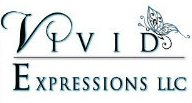 Vivid Expressions LLC& BAILEY-KEEN DESIGN SERVICEArtistic Event Design | Floral Design | Creative Solutions Design & Consulting 259 Granby Street, Suite 250Norfolk, Virginia 23510Local: 757-802-3199(Toll free: 888-878-4843)Fax: 757-802-3199 Email: events@vividexpressions.comAlternative: vividexpressionsllc@gmail.comwww.VividExpressions.com(Certified Floral Designer)Overview											During our design session we will review these 10 facets of your event design:Personal FlowersGuest Arrival Ceremony Cocktail Hour Amenities TransitionsGuest Table – Reception Accents Personal Details  Room Décor & Focal Points Personal & Event Style									Preferences Note (Flowers, Blossoms, Colors, Styles):						Personal Flowers										Personal Flowers: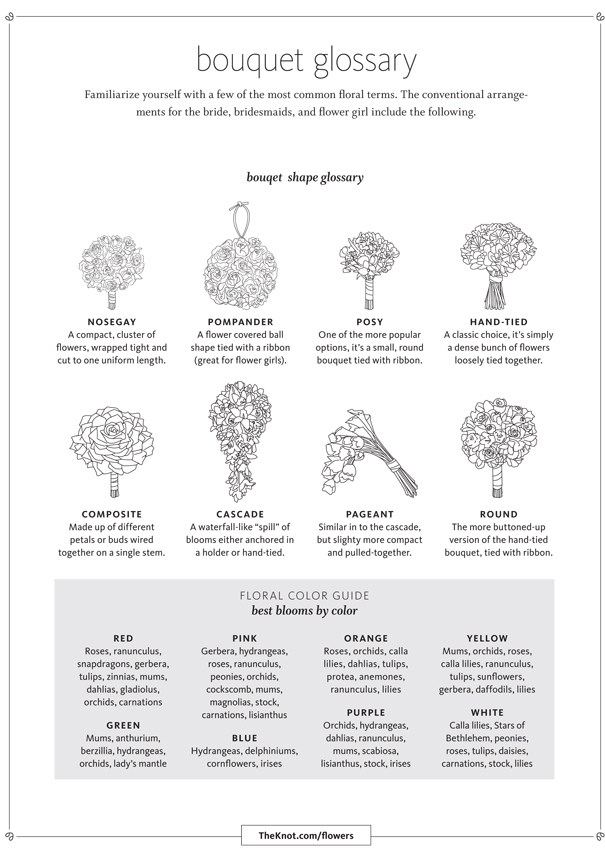 Note:Basic Floral Design & Elements CalculatorGuest Arrival											Guest Arrival:Welcome bags (Hotel)Optional Event Welcome/Direction SignageEntrance (Church or Ceremony)Misc. Notes:Ceremony 												Ceremony:AlterAisle MarkersAisleCeremony SeatingMisc. Notes:Cocktail Hour											Cocktail Hour:Optional Additional Signage (example: Signature Drink Sign for bar)Display Table(Personal Images or Focal Point)Cocktail TableLinens (and sash is needed)Decorative AccentsMisc. Notes:Amenities												Amenities:Bath Room Flowers or DécorBath Room Amenities basketMisc. Notes:Transitions (Room)										Transitions:Seating Cards or Display Escort Escort Cards, Place Cards, or Seating Chart Display Display table Linen (for Escort Cards)Display Focal Point (for Escort Cards)Instructional Signage (example: “#” Hashtag Sign)Guest Record (Guest book Item)Gift Table – LinenGift Table – Card ReceptacleGuest Table – Reception									Guest Table – Reception:Room LayoutHead-table vs. Sweetheart TableGuest Tables size, number, and room configurationAdditional Table (example: DJ, Activity, Vendor, etc.)Linens (Linens, Overlays, Runner, or other table top BASE elements)Bridal Table or Head TableGuest TablesCake Table (Linen and/or additional flowers for top and around cake)CenterpieceSize: High, Mid. LowMaterials: Floral or AlternativeAccents (Table)											Accents:Place-setting ChargersNapkinsTable NumbersMenu or other CardsMisc. Notes:Personal Details											Personal Details:Favors & Personal TouchesMisc.Misc. Note:Room Décor & Focal Points								Room Décor & Focal Points LightingRoom Backdrops (example: Wall Drape)Ceiling Décor (example: Ceiling Drape or suspended décor – Venue Qualified)Misc. Notes:Colors: Preferred (Color Palettes )Colors: AvoidFlowers: PreferredFlowers: AvoidStyles: Preferred(Shapes, Textures, Inspirations, etc.)(Modern, Natural, Glamorous, Urban, Eclectic, Romantic, Bohemian, Classic)Styles: Avoid(Modern, Natural, Glamorous, Urban, Eclectic, Romantic, Bohemian, Classic)Themes/ConceptsAttendantDesign Preference Notes:BrideMaid/Matron BridesmaidsMothersFlower GirlBridal Party FlowersNumberDescription – PreferenceEstimatesBridal BouquetBridesmaid’s BouquetGroom BoutonniereGroomsmen BoutonniereFlower Girl Ring Bearer BoutonniereMother’s CorsageFather’s BoutonniereUsher’s BoutonniereThis spreadsheet is for estimating and calculating a flower budget only.  Actual costs will be determined by the flowers chosen, types of mechanics required to create designs, time of year that the event takes place, and many other factors.  This is meant solely to create an overview based on average prices.This spreadsheet is for estimating and calculating a flower budget only.  Actual costs will be determined by the flowers chosen, types of mechanics required to create designs, time of year that the event takes place, and many other factors.  This is meant solely to create an overview based on average prices.This spreadsheet is for estimating and calculating a flower budget only.  Actual costs will be determined by the flowers chosen, types of mechanics required to create designs, time of year that the event takes place, and many other factors.  This is meant solely to create an overview based on average prices.This spreadsheet is for estimating and calculating a flower budget only.  Actual costs will be determined by the flowers chosen, types of mechanics required to create designs, time of year that the event takes place, and many other factors.  This is meant solely to create an overview based on average prices.This spreadsheet is for estimating and calculating a flower budget only.  Actual costs will be determined by the flowers chosen, types of mechanics required to create designs, time of year that the event takes place, and many other factors.  This is meant solely to create an overview based on average prices.This spreadsheet is for estimating and calculating a flower budget only.  Actual costs will be determined by the flowers chosen, types of mechanics required to create designs, time of year that the event takes place, and many other factors.  This is meant solely to create an overview based on average prices.This spreadsheet is for estimating and calculating a flower budget only.  Actual costs will be determined by the flowers chosen, types of mechanics required to create designs, time of year that the event takes place, and many other factors.  This is meant solely to create an overview based on average prices.This spreadsheet is for estimating and calculating a flower budget only.  Actual costs will be determined by the flowers chosen, types of mechanics required to create designs, time of year that the event takes place, and many other factors.  This is meant solely to create an overview based on average prices.This spreadsheet is for estimating and calculating a flower budget only.  Actual costs will be determined by the flowers chosen, types of mechanics required to create designs, time of year that the event takes place, and many other factors.  This is meant solely to create an overview based on average prices.This spreadsheet is for estimating and calculating a flower budget only.  Actual costs will be determined by the flowers chosen, types of mechanics required to create designs, time of year that the event takes place, and many other factors.  This is meant solely to create an overview based on average prices.This spreadsheet is for estimating and calculating a flower budget only.  Actual costs will be determined by the flowers chosen, types of mechanics required to create designs, time of year that the event takes place, and many other factors.  This is meant solely to create an overview based on average prices.This spreadsheet is for estimating and calculating a flower budget only.  Actual costs will be determined by the flowers chosen, types of mechanics required to create designs, time of year that the event takes place, and many other factors.  This is meant solely to create an overview based on average prices.This spreadsheet is for estimating and calculating a flower budget only.  Actual costs will be determined by the flowers chosen, types of mechanics required to create designs, time of year that the event takes place, and many other factors.  This is meant solely to create an overview based on average prices.This spreadsheet is for estimating and calculating a flower budget only.  Actual costs will be determined by the flowers chosen, types of mechanics required to create designs, time of year that the event takes place, and many other factors.  This is meant solely to create an overview based on average prices.This spreadsheet is for estimating and calculating a flower budget only.  Actual costs will be determined by the flowers chosen, types of mechanics required to create designs, time of year that the event takes place, and many other factors.  This is meant solely to create an overview based on average prices.This spreadsheet is for estimating and calculating a flower budget only.  Actual costs will be determined by the flowers chosen, types of mechanics required to create designs, time of year that the event takes place, and many other factors.  This is meant solely to create an overview based on average prices.This spreadsheet is for estimating and calculating a flower budget only.  Actual costs will be determined by the flowers chosen, types of mechanics required to create designs, time of year that the event takes place, and many other factors.  This is meant solely to create an overview based on average prices.This spreadsheet is for estimating and calculating a flower budget only.  Actual costs will be determined by the flowers chosen, types of mechanics required to create designs, time of year that the event takes place, and many other factors.  This is meant solely to create an overview based on average prices.This spreadsheet is for estimating and calculating a flower budget only.  Actual costs will be determined by the flowers chosen, types of mechanics required to create designs, time of year that the event takes place, and many other factors.  This is meant solely to create an overview based on average prices.This spreadsheet is for estimating and calculating a flower budget only.  Actual costs will be determined by the flowers chosen, types of mechanics required to create designs, time of year that the event takes place, and many other factors.  This is meant solely to create an overview based on average prices.This spreadsheet is for estimating and calculating a flower budget only.  Actual costs will be determined by the flowers chosen, types of mechanics required to create designs, time of year that the event takes place, and many other factors.  This is meant solely to create an overview based on average prices.This spreadsheet is for estimating and calculating a flower budget only.  Actual costs will be determined by the flowers chosen, types of mechanics required to create designs, time of year that the event takes place, and many other factors.  This is meant solely to create an overview based on average prices.This spreadsheet is for estimating and calculating a flower budget only.  Actual costs will be determined by the flowers chosen, types of mechanics required to create designs, time of year that the event takes place, and many other factors.  This is meant solely to create an overview based on average prices.This spreadsheet is for estimating and calculating a flower budget only.  Actual costs will be determined by the flowers chosen, types of mechanics required to create designs, time of year that the event takes place, and many other factors.  This is meant solely to create an overview based on average prices.This spreadsheet is for estimating and calculating a flower budget only.  Actual costs will be determined by the flowers chosen, types of mechanics required to create designs, time of year that the event takes place, and many other factors.  This is meant solely to create an overview based on average prices.This spreadsheet is for estimating and calculating a flower budget only.  Actual costs will be determined by the flowers chosen, types of mechanics required to create designs, time of year that the event takes place, and many other factors.  This is meant solely to create an overview based on average prices.This spreadsheet is for estimating and calculating a flower budget only.  Actual costs will be determined by the flowers chosen, types of mechanics required to create designs, time of year that the event takes place, and many other factors.  This is meant solely to create an overview based on average prices.This spreadsheet is for estimating and calculating a flower budget only.  Actual costs will be determined by the flowers chosen, types of mechanics required to create designs, time of year that the event takes place, and many other factors.  This is meant solely to create an overview based on average prices.This spreadsheet is for estimating and calculating a flower budget only.  Actual costs will be determined by the flowers chosen, types of mechanics required to create designs, time of year that the event takes place, and many other factors.  This is meant solely to create an overview based on average prices.This spreadsheet is for estimating and calculating a flower budget only.  Actual costs will be determined by the flowers chosen, types of mechanics required to create designs, time of year that the event takes place, and many other factors.  This is meant solely to create an overview based on average prices.This spreadsheet is for estimating and calculating a flower budget only.  Actual costs will be determined by the flowers chosen, types of mechanics required to create designs, time of year that the event takes place, and many other factors.  This is meant solely to create an overview based on average prices.This spreadsheet is for estimating and calculating a flower budget only.  Actual costs will be determined by the flowers chosen, types of mechanics required to create designs, time of year that the event takes place, and many other factors.  This is meant solely to create an overview based on average prices.This spreadsheet is for estimating and calculating a flower budget only.  Actual costs will be determined by the flowers chosen, types of mechanics required to create designs, time of year that the event takes place, and many other factors.  This is meant solely to create an overview based on average prices.This spreadsheet is for estimating and calculating a flower budget only.  Actual costs will be determined by the flowers chosen, types of mechanics required to create designs, time of year that the event takes place, and many other factors.  This is meant solely to create an overview based on average prices.This spreadsheet is for estimating and calculating a flower budget only.  Actual costs will be determined by the flowers chosen, types of mechanics required to create designs, time of year that the event takes place, and many other factors.  This is meant solely to create an overview based on average prices.This spreadsheet is for estimating and calculating a flower budget only.  Actual costs will be determined by the flowers chosen, types of mechanics required to create designs, time of year that the event takes place, and many other factors.  This is meant solely to create an overview based on average prices.This spreadsheet is for estimating and calculating a flower budget only.  Actual costs will be determined by the flowers chosen, types of mechanics required to create designs, time of year that the event takes place, and many other factors.  This is meant solely to create an overview based on average prices.This spreadsheet is for estimating and calculating a flower budget only.  Actual costs will be determined by the flowers chosen, types of mechanics required to create designs, time of year that the event takes place, and many other factors.  This is meant solely to create an overview based on average prices.This spreadsheet is for estimating and calculating a flower budget only.  Actual costs will be determined by the flowers chosen, types of mechanics required to create designs, time of year that the event takes place, and many other factors.  This is meant solely to create an overview based on average prices.This spreadsheet is for estimating and calculating a flower budget only.  Actual costs will be determined by the flowers chosen, types of mechanics required to create designs, time of year that the event takes place, and many other factors.  This is meant solely to create an overview based on average prices.This spreadsheet is for estimating and calculating a flower budget only.  Actual costs will be determined by the flowers chosen, types of mechanics required to create designs, time of year that the event takes place, and many other factors.  This is meant solely to create an overview based on average prices.This spreadsheet is for estimating and calculating a flower budget only.  Actual costs will be determined by the flowers chosen, types of mechanics required to create designs, time of year that the event takes place, and many other factors.  This is meant solely to create an overview based on average prices.This spreadsheet is for estimating and calculating a flower budget only.  Actual costs will be determined by the flowers chosen, types of mechanics required to create designs, time of year that the event takes place, and many other factors.  This is meant solely to create an overview based on average prices.This spreadsheet is for estimating and calculating a flower budget only.  Actual costs will be determined by the flowers chosen, types of mechanics required to create designs, time of year that the event takes place, and many other factors.  This is meant solely to create an overview based on average prices.This spreadsheet is for estimating and calculating a flower budget only.  Actual costs will be determined by the flowers chosen, types of mechanics required to create designs, time of year that the event takes place, and many other factors.  This is meant solely to create an overview based on average prices.This spreadsheet is for estimating and calculating a flower budget only.  Actual costs will be determined by the flowers chosen, types of mechanics required to create designs, time of year that the event takes place, and many other factors.  This is meant solely to create an overview based on average prices.This spreadsheet is for estimating and calculating a flower budget only.  Actual costs will be determined by the flowers chosen, types of mechanics required to create designs, time of year that the event takes place, and many other factors.  This is meant solely to create an overview based on average prices.This spreadsheet is for estimating and calculating a flower budget only.  Actual costs will be determined by the flowers chosen, types of mechanics required to create designs, time of year that the event takes place, and many other factors.  This is meant solely to create an overview based on average prices.Economy FlowersEconomy FlowersPopular FlowersPopular FlowersPremium FlowersPremium FlowersQtyPriceTotalQtyPriceTotalQtyPriceTotalBridal Bouquet95017502950Tossing Bouquet75010001500Bridesmaids6009001300Flower Girl300500750Groom100180250Groomsmen/Ushers80150200Other Boutonnieres80150200Mothers250450650Other Corsages200300400Altar Arrangements75015002500Pew Décor100250500Cake Top4007001000Other Cake Flowers5009001300Head Table Flowers65014502000Centerpieces50012503500Cocktail Tables150300450Anniversary Bouquet500700900Guest Book/Sign Design50010002500Gift Table Design50010002500Estimated TotalEstimated Total0Estimated TotalEstimated Total0Estimated TotalEstimated Total0Mix 'n Match TotalMix 'n Match TotalMix 'n Match Total00(uses data from multiple columns)(uses data from multiple columns)(uses data from multiple columns)(uses data from multiple columns)